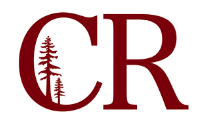 Guided Pathways CommitteeNovember 12, 20193:00 – 4:00 pm
FM - 107NotesParticipants: Angelina Hill, George Potamianos, Nicole Bryant Lescher, Joe Hash, Matt McCann, Amber Buntin, Stephanie Burres (support)1.0Scale of Self-Adoption - status of areas with ‘next steps’Because our Guided Pathways coordinators are unable to attend today we will look at the items on the adoption scale that impact those who are able to attend today.We do not have a lot of data on students who are self-placing into below transfer level. There have only been 6 people fill out the informed consent form. Are we still calling and sending messages to students who have completed at least 30 units checking in on their progress and encouraging them to meet with a counselor to make sure they’re on track? Not regularly, staffing shortages have limited the availability or people to reach out. Can we leverage Trio and EOPS counselors to assist with these efforts?Support Classes for course other than English and Math – Bio, Chem, Physics? How are we evaluating the effectiveness of support courses? Math will look at this at their annual retreat and statewide data that is available. Implement Social Climate Survey to inform professional development – the MDC reviewed several surveys before selecting one. At the time the survey selected was not accepting new applicants and now that it is open again it does not seem appropriate. Should we write our own climate survey?  Is the Multicultural Center working on a survey of their own? Angelina will reach out to Alia.2.0Update from GP Coordinators on course sequence assignmentThe have been collaborating with Kate Mahar about attending flex for a presentation on the Student Journey. Identifying students to share their journey. There is some concern that if we just send out the course sequencing form to faculty won’t get great response. Do we want to provide examples? Is having an example too proscriptive? The timing of this request may complicate compliance. If faculty don’t fill out the sequencing form, should GP coordinators attempt to create a draft and send to faculty to review? There is resistance to this. Matt will bring this to the GP coordinators. We will continue to send reminders for faculty to complete the form. 3.0Creating meta-majors for the web - should we, and how would be Add a question about majors to the CTEA questions to help identify students struggling with major selection?Sierra College has a strong website for meta majors and student decision making.